ESCUELA NORMAL SUPERIOR ARTURO CAPDEVILATIC y la enseñanza en el Nivel Primario3er año P.E.P“ Mapas Conceptuales”Profesora: Patricia, Díaz Alumna: Sofía, BravoActividades:Mapas conceptualesDesarrollaremos un mapa conceptual, siguiendo los siguientes pasos: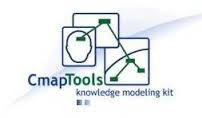 a) leer la  "Fundamentación de los Cmaps"
b) elegir un tema a desarrollar en sus futuras prácticas docentes: especificar grado y espacio curricular: matemática, Ciencias Naturales, etc. c) relacionar el tema seleccionado,  con la Fundamentación de los Cmaps. (punto a)d) subir el trabajo como archivo adjuntoDESARROLLOGrado: 3eroEspacio Curricular: Lengua y LiteraturaTema: Las sílabasAprendizajes: Separar las palabras en sílabas, distinguir la sílaba tónica, identificar su ubicación en las palabras y relacionarlo con su clasificación en agudas, graves, esdrújula y sobresdrújula, descubrir que todas ellas están acentuadas, pero solo algunas llevan tilde y en cuales son los casos en los que colocamos estas marcas.Objetivos: Identificación de la sílaba tónica de las palabras Formación de agrupamientos de palabras según posición de esa sílaba.Aproximación del reconocimiento de palabras agudas, graves, esdrújulas y sobresdrújulas.(Diseño Curricular de Córdoba – Lengua y Literatura – Aprendizaje y contenido – pág. 48.)Fundamentación: El DISEÑO DEL SIGUIENTE mapa conceptual, va a dar comienzo con el título “silaba”, siguiendo de este título una pregunta, la cual nos ayudara a recuperar el conocimiento previo. ¿Qué es una sílaba?, este paso está basado en la teoría de Ausubel, en la cual explica que el aprendizaje se realiza por medio de conocimientos previos, es fundamental realizar este paso al iniciar, ya que de esta manera se esperan diferentes respuestas, recordando o indagando en su memoria, de esta manera el docente se va a asegurar cuales conocimientos han sido más significativos. También esta introducción va a servir para aclarar errores o conceptos que hayan quedado en duda. Esta pregunta va a estar vinculada con su respuesta, la sílaba es un conjunto de sonidos que se pronuncia en un solo golpe de voz, aun así, el siguiente concepto no debe darse por sabido, por eso acudimos a la memoria, no como un aprendizaje mecánico o de repetición sino como un conocimiento previo, el cual va a surgir por experiencias pasadas, tanto en el ámbito escolar como social. Vinculado al ejemplo de silaba tenemos un video con el cual refrescamos la memoria de separación de silabas.Esto va a llevar a que los estudiantes ordenen los conceptos en pequeñas categorías y de esa manera ir estructurando un esquema mental que luego permita incorporar nuevos conocimientos.El siguiente concepto que se presentara será: la clasificación de palabras según el número de silabas que contenga, ya que va a estar relacionado con el conocimiento previo, en esta clasificación, se va a desplazar el nodo, en el cual contendrá la clasificación, monosílabas, bisílabas, trisílabas, tetrasílabas, pentasílabas, polisílabas, en cada una de las imágenes van a estar sus respectivos ejemplos de palabras, el docente podrá o no utilizarlos. Lo conveniente es que en estos conceptos como nos dice Ausubel; los llevemos a la representación. en esta parte puede comenzar el juego de palabras ya que el docente debe tener en cuenta la motivación como un factor fundamental para despertar en el alumno el interés por aprender.Como ya el conocimiento de separación en silabas se encuentra en la memoria a largo plazo, vamos a realizar la interacción entre el nuevo conocimiento y el ya existente. continuando con las clases de silabas, en este caso tendremos dos nuevos conceptos tónicas y atonas, ambas estarán ejemplificadas, en este caso bajo la teoría de Ausubel, los estudiantes, relacionan o extraen características básicas del lenguaje, para deducir el significado de estas nuevas palabras. Tónicas  Tono   Tono de voz.Como ya en el concepto anterior vimos que las tónicas son aquellas que su silaba tiene mayor fuerza, anclaremos a este conocimiento algo nuevo la tilde, se explicara que es (una marca ´) y veremos cuando hay que colocarla, seguiremos visualizando el video: ¿cómo acentuar?, ya que utilizar como herramienta las imágenes y video nos va a ayudar a llegar con más facilidad a la estructura cognoscitiva que de forma escrita. Cada uno de estos nuevos conceptos (agudas, graves, esdrújula, sobresdrújula), contendrán anodados las reglas gramaticales. “La nueva información es vinculada con aspectos relevantes y preexistentes en la estructura cognoscitiva…” (Ausubel; 1983: 71)En este caso a las sílabas tónica previamente enseñadas, las vamos a categorizar, dependiendo el lugar de la sílaba que suena más fuerte y si llevan tilde o no, según la terminación de la palabra. De esta forma integramos todos conceptos. Para que el alumno siga manifestando una disposición para la relación sustancial y no arbitraria. Al finalizar, dejamos una actividad en forma de juego. Donde deberán plasmar el conocimiento adquirido.